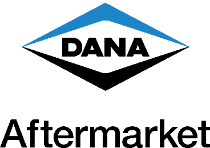 For more information, contact:  Lynn Konsbruck (312) 768-7362lkonsbruck@maxmarketing.comNEWS BRIEFJan. 31, 2023Spicer® Replacement End Yokes Now Available for Allison® TransmissionsMAUMEE, Ohio – Dana Incorporated now offers genuine Spicer® automatic transmission end yokes specifically designed for replacement on Allison® transmission applications.“With a high volume of Allison transmissions currently in service with yokes approaching the end of their product lifespan, Dana is ready to meet the demand by offering an OE-quality replacement option for Allison transmission applications,” said Bill Nunnery, senior director, sales and marketing, global aftermarket for Dana.  The new Spicer commercial-vehicle automatic transmission end yokes are precision-engineered and manufactured by Dana specifically for Allison transmission applications.  The end yokes are designed to help minimize noise and vibration and keep drivelines running smoothly.  “There is a real need in the marketplace for quality automatic transmission end yokes, and Spicer is the answer,” continued Nunnery.  “Dana customers know that by installing genuine Spicer heavy-duty end yokes, they will be getting OE-quality parts and a cost-efficient solution that boosts uptime and makes repair jobs easier.”To help service technicians quickly and easily measure yokes so they can determine the series of the driveshaft needed, a Spicer yoke ruler measurement guide is available.  To obtain a Spicer yoke ruler, contact a Dana sales representative. To learn more about the new Spicer replacement end yokes for Allison transmissions and other quality Spicer commercial vehicle products, visit www.SpicerParts.com.  To check inventory and order directly, visit www.DanaAftermarket.com. About Dana in the Aftermarket Powered by recognized brands such as Dana, Spicer®, Victor Reinz®, Albarus™, Brevini™, Glaser®, GWB®, Spicer Select®, Thompson™, and Transejes™, Dana delivers a broad range of aftermarket solutions – including genuine, all-makes, and value lines – servicing passenger, commercial, and off-highway vehicles around the world.  Leveraged by a global network of 14 distribution centers, Dana's dedicated aftermarket team provides technical service, customer support, high fill rates, and on-time delivery to customers around the globe.  For product information, visit www.SpicerParts.com and www.VictorReinz.com.  For e-catalog and parts locator, visit www.DanaAftermarket.com.  To upgrade customized vehicles with Dana products, visit www.DanaProParts.com.  To speak with a Dana customer service representative, call 1-800-621-8084.# # #